En nombre de los médicos representados en Almería...sobran los motivos, pero nos niegan hasta la palabra...Lun, 28/01/2013 - 20:58 — nmaring                         Manifiesto del Sindicato Médico Andaluz en Almería: Nos sobran los motivos para una huelga que otros han hecho inevitable y que convocamos para el 30 de enero en Torrecárdenas y su Distrito..., pero NO OS animamos a secundar esta justa acción -porque fue justa y es -y seguirá siendo- justa- dejando de asistir a vuestros centros, antes bien: os animamos a acudir a vuestro puesto, con puntualidad, el miércoles 30 de enero y, dignamente, con la mejor disposición... y lo hacemos...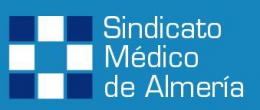 1. En nombre de los Andaluces, empobrecidos y desempleados, que, al menos, no tengan que preocuparse por la asistencia médica que le garantizamos, porque nosotros hacemos el Sistema Pùblico de Salud, nosotros, los que estamos a su lado y de su lado,..., no los metálicos gestores designados por el régimen de gobierno; somos nosotros quienes tocamos a todas horas el sufrimiento, y entendemos cuánto están pasando..., no lo olvidéis, no somos operarios, "somos médicos"..2. En nombre de nuestras Familias, que ya no pueden prescindir de un sólo euro más si queremos pagar sus obligaciones -y nosotros, aunque con escasa liquidez, sí somos solventes y pagamos las facturas-...Un empobrecimiento decretado por la "real" confiscación media del 30% del difícil y trabajado salario, por un gobierno andaluz que no sólo carece de liquidez, sino hasta de solvencia, que nos boicotea con todos "sus recursos", nos discrimina cuando no nos insulta, que nos ha llevado al límite de "ganar el pan", menospreciando e ignorando los esfuerzos y desvelos de quienes le exigen lo que les es propio, por derecho.
3. en nombre de nuestra dedicación, del Saber Hacer clínico, porque -si nos dejaran, sin tanta doctrina, tanta ineficiencia-, sabemos, mejor que nadie, cómo garantizar la viabilidad financiera y hacer sostenible, pensando en nuestros hijos, el derecho a la atención clínica sin menoscabo de la calidad, y sin afectar negativamente el pronóstico. Sabemos, sencillamente, unir bata y traje.4. En nombre de la dignidad, el compromiso y la "naturaleza" de cuanto a diario hacemos por las personas más vulnerables, porque ser médico es una profesión, pero también un trabajo...; es un servicio, pero una servidumbre noble..., sabemos autorregularnos, y mas de 3000 años nos avalan.El próximo 30 de enero estaremos en huelga, pero la haremos trabajando, y expresaremos el descontento a la entrada de nuestros centros. Sobran unos minutos para decir: BASTA YA de injustas medidas, porque podríamos alcanzar acuerdos razonables, y nuestro ofrecimiento es sincero, pero insuficiente,...en tanto la Consejería de Salud siga negando el diálogo y hasta la palabra, y recortando derechos..., lo hace imponiendo, decretando en nombre de una posición "de poder",.., de una fría, metálica e institucional "obligación fiscal", que -sin embargo- no asume, después de gobernar durante años ininterrumpidamente, como propia...,Nosotros, en cambio, proponemos acuerdos y exigimos lo que es legítimo..., pero en nombre de los Médicos Andaluces y de los Enfermos, a quienes cuidamos y nos debemos.Almería, 26 de enero de 2013Sindicato Médico de Almería (SimeAL)